 Figure 7 – Application of the adhesive system.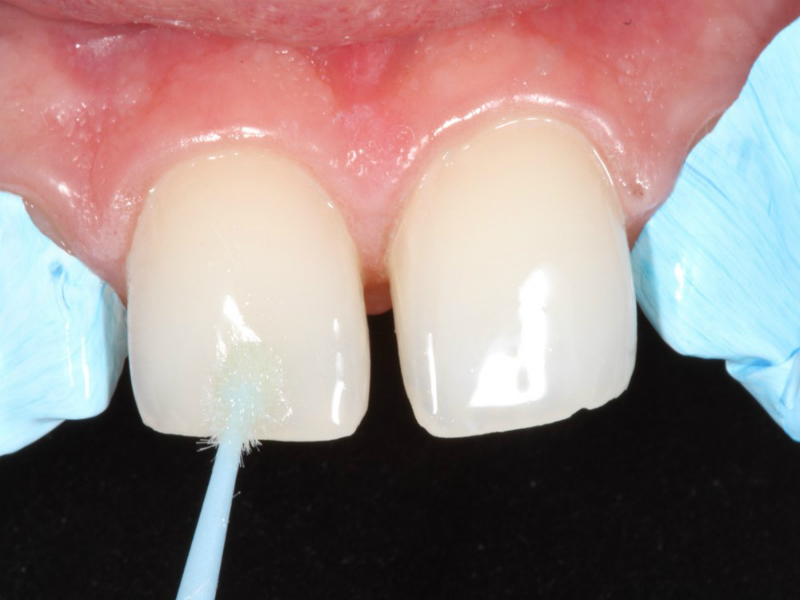 